       с.Степная Шентала     ПОСТАНОВЛЕНИЕ                                                                      КАРАР		ПРОЕКТВ соответствии с абзацем четвертым пункта 4 статьи 160.2  Бюджетного кодекса Российской Федерации Исполнительный комитет  Степношенталинского сельского поселения Алексеевского муниципального района Республики Татарстан      ПОСТАНОВЛЯЕТ:1. Утвердить прилагаемый перечень главных администраторов источников финансирования дефицита бюджета Степношенталинского сельского поселения Алексеевского муниципального района Республики Татарстан.2. Установить, что настоящее постановление применяется к правоотношениям, возникающим при составлении и исполнении бюджета Степношенталинского сельского поселения Алексеевского муниципального района Республики Татарстан, начиная с бюджета на 2022 год и на плановый период 2023 и 2024 годов.          3. Опубликовать  настоящее  постановление на Официальном  портале правовой  информации Республики Татарстан (pravo.tatarstan.ru) и разместить  на официальном сайте Алексеевского муниципального района Республики Татарстан в информационном- телекоммуникационной сети Интернет.         4. Контроль за исполнением настоящего постановления оставляю за собой.Руководитель Исполнительного комитетаСтепношенталинского сельского поселения Алексеевского муниципального района РТ               		  Хамадеев Ф.Я.                              Утвержден                              постановлением                                                                                            Степношенталинского сельского                       поселения Алексеевского муниципального района Республики ТатарстанПеречень главных администраторов источников финансирования дефицита бюджета Степношенталинского сельского поселения Алексеевского муниципального района Республики ТатарстанИСПОЛНИТЕЛЬНЫЙ КОМИТЕТСТЕПНОШЕНТАЛИНСКОГОСЕЛЬСКОГО ПОСЕЛЕНИЯАЛЕКСЕЕВСКОГОМУНИЦИПАЛЬНОГО РАЙОНАРЕСПУБЛИКИ ТАТАРСТАН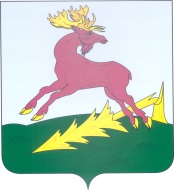 ТАТАРСТАН РЕСПУБЛИКАСЫ АЛЕКСЕЕВСКМУНИЦИПАЛЬ РАЙОНЫКЫР ШОНТАЛЫ АВЫЛ ҖИРЛЕГЕБАШКАРМА КОМИТЕТЫОб утверждении перечня главных администраторов источников финансирования дефицита бюджета Степношенталинского сельского поселения Алексеевского муниципального района Республики ТатарстанНаименование главного администратора источников финансирования дефицита бюджета Код главного администратора источников финансирования дефицита бюджета Код группы, подгруппы, статьи и вида источника финансирования дефицита бюджета Наименование группы, подгруппы, статьи и вида источника финансирования дефицита бюджета Финансово-бюджетная палата Алексеевского муниципального района Республики Татарстан50101 05 02 01 10 0000 510Увеличение прочих остатков денежных средств бюджетов сельских поселенийФинансово-бюджетная палата Алексеевского муниципального района Республики Татарстан50101 05 02 01 10 0000 610Уменьшение прочих остатков денежных средств бюджетов сельских поселений